Anmälningsblankett Matematiksvårigheter-Dyskalkyli – en pedagogisk utmaning13 november 2017 
Burgården, Skånegatan 20, GöteborgJag är medlem i Svenska Dyslexiföreningen	(   )    Skolan/enheten är medlem som stödorganisation	(   )	Jag är heltidsstuderande vid högskola/universitet	(   )

Hur blir jag/enheten medlem?  Vad kostar det?
Enskild medlem betalar 250 kr per år, förutom rabatter på utbildningar ingår även tidskriften 
”Dyslexi - aktuellt om läs- och skrivsvårigheter”.Skola eller arbetsplats betalar 1000 kr per år. Då kan all personal anmäla sig till våra utbildningar för medlemspris. Dubbla nummer av tidskriften ingår. Maila in namn, adress dit tidskriften ska skickas samt faktureringsadress till: info@dyslexiforeningen.se.Deltagaravgifter: Enskild medlem 1300 kr. Medlemmar i Svenska Dyslexiföreningen 950 kr. Heltidsstuderande vid universitet eller högskola 500 kr. Anmälan är bindande. Kaffe ingår.Anmälan: Anmälan görs via hemsidan www.dyslexiforeningen.se,  per mejl till info@dyslexiforeningen.se eller per post till: Svenska Dyslexiföreningen, Surbrunnsgatan 42, 1 tr. ö g, 113 48 Stockholm. För ytterligare information kontakta kansliet per mejl eller telefon 08-437 462 39. Anmälan görs senast den 15 oktober 2017, därefter i mån av plats.Avbokning: Avbokning ska göras skriftligt. 300 kr tillkommer för administrativa kostnader. Från och med den 30 oktober görs inga återbetalningar av erlagda deltagaravgifter.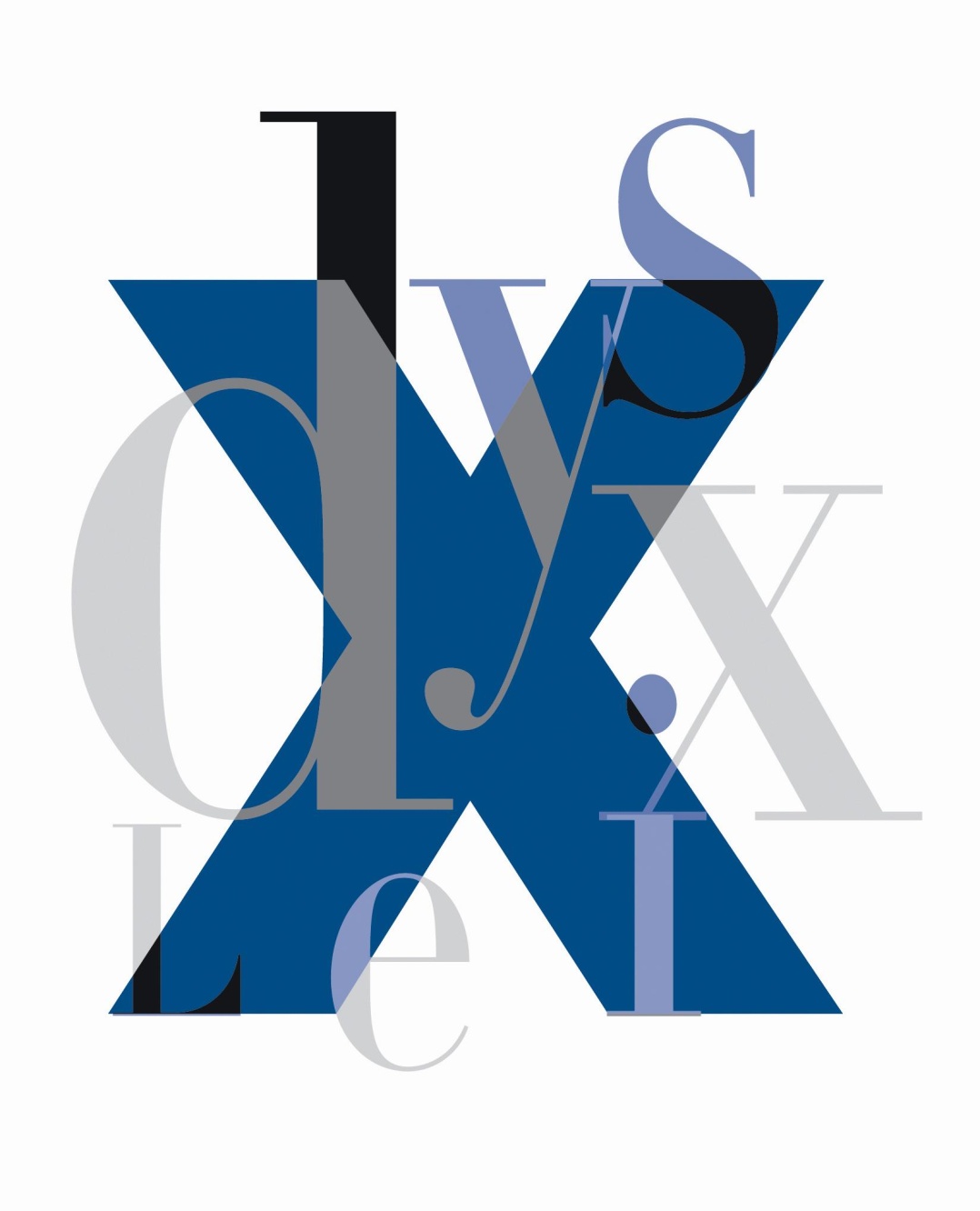 Svenska  DyslexiföreningenNamnAdressFakturaadressArbetsplats (skola el. dyl.)Se ovanE-postadress E-postadress 